以申请人身份，进行计算机著作权登记申请流程1、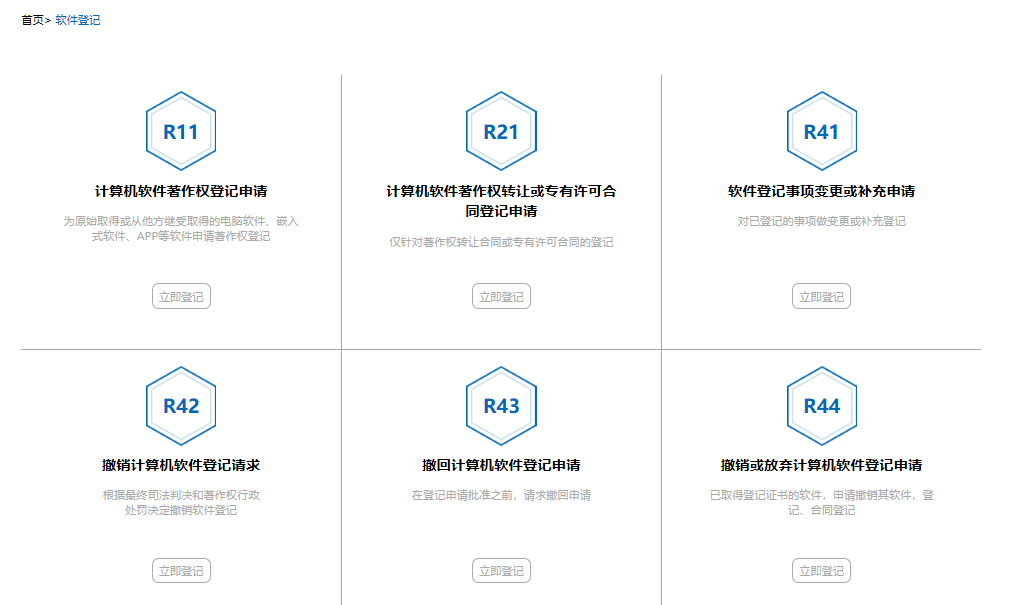 2、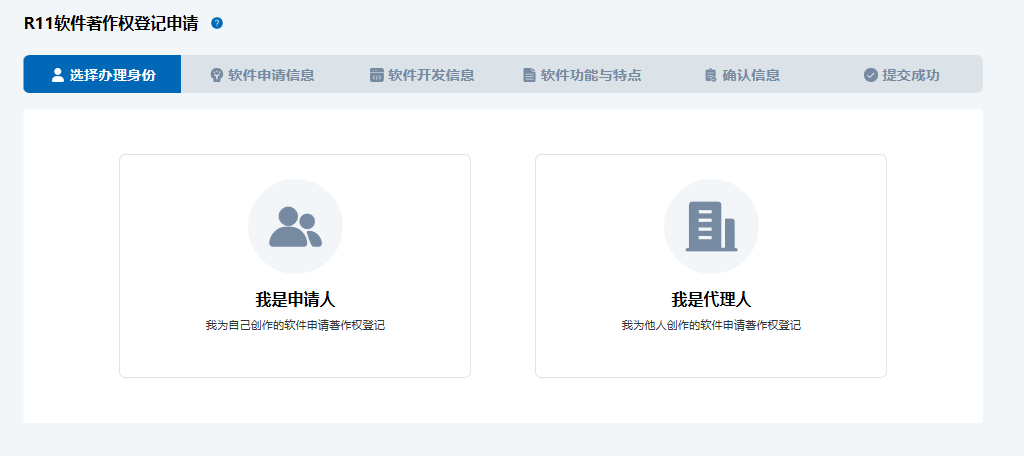 3、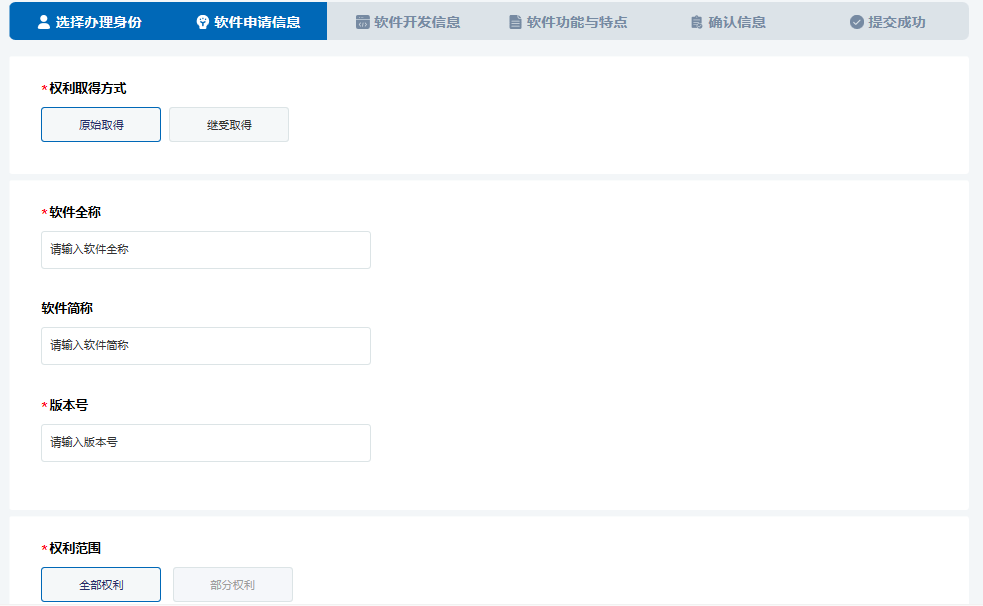 4、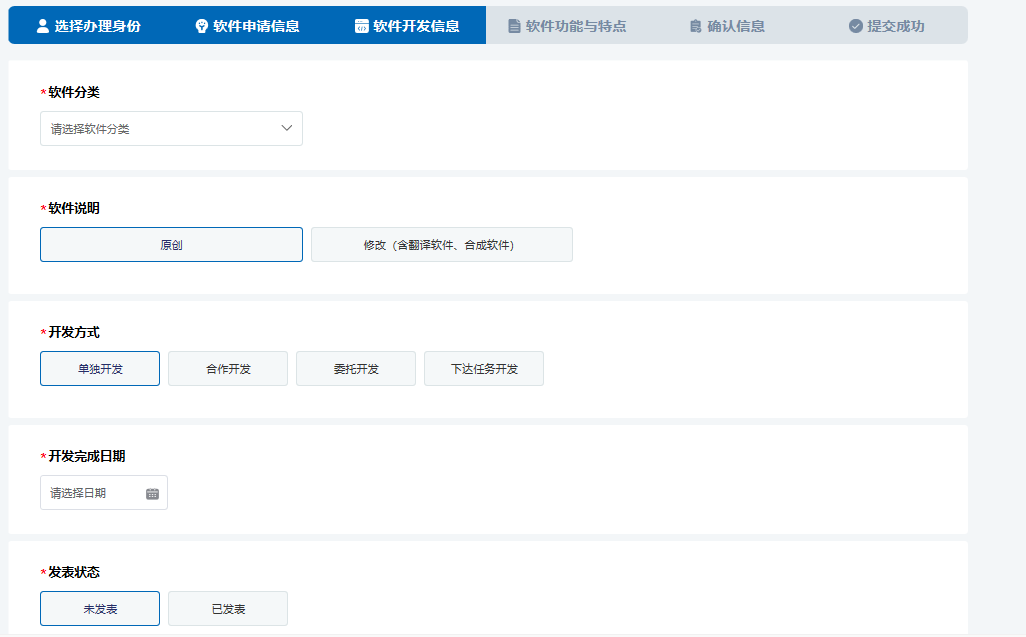 5、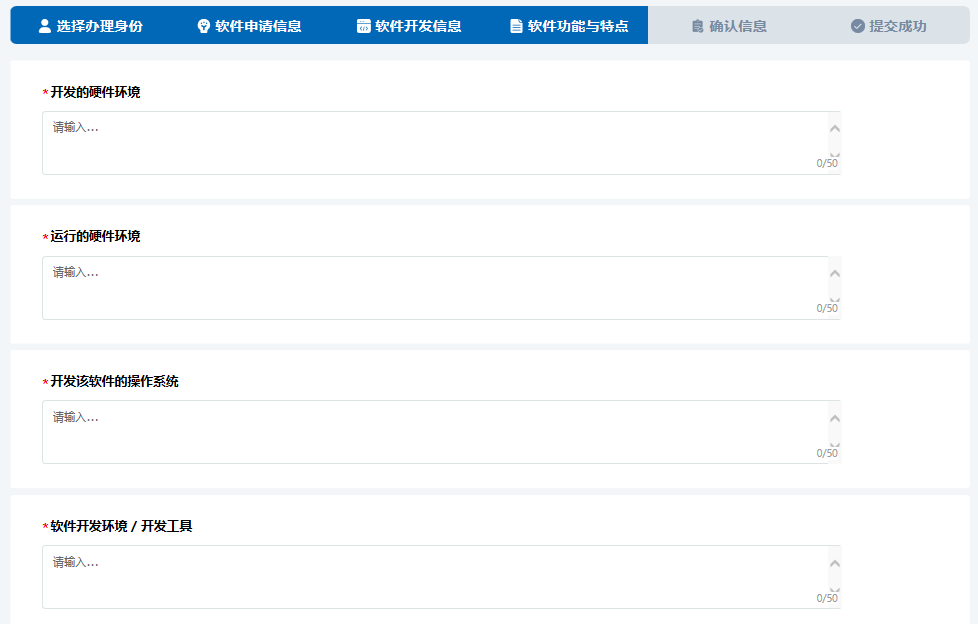 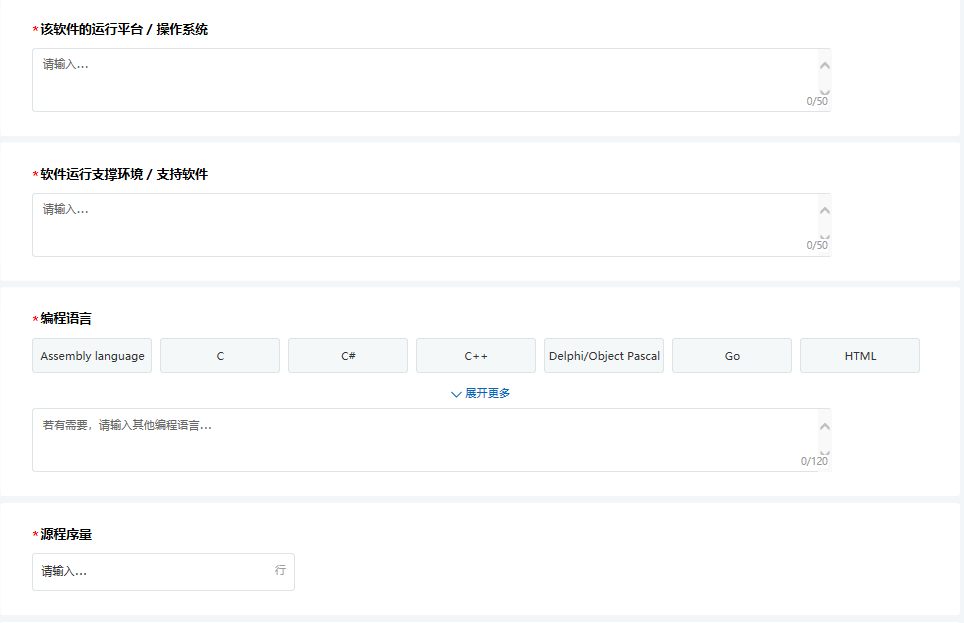 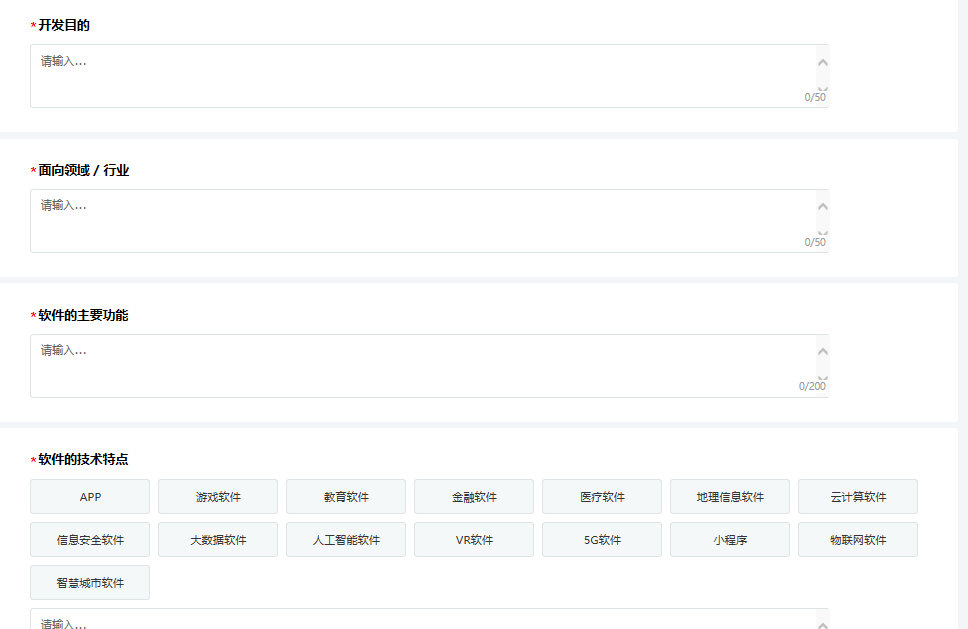 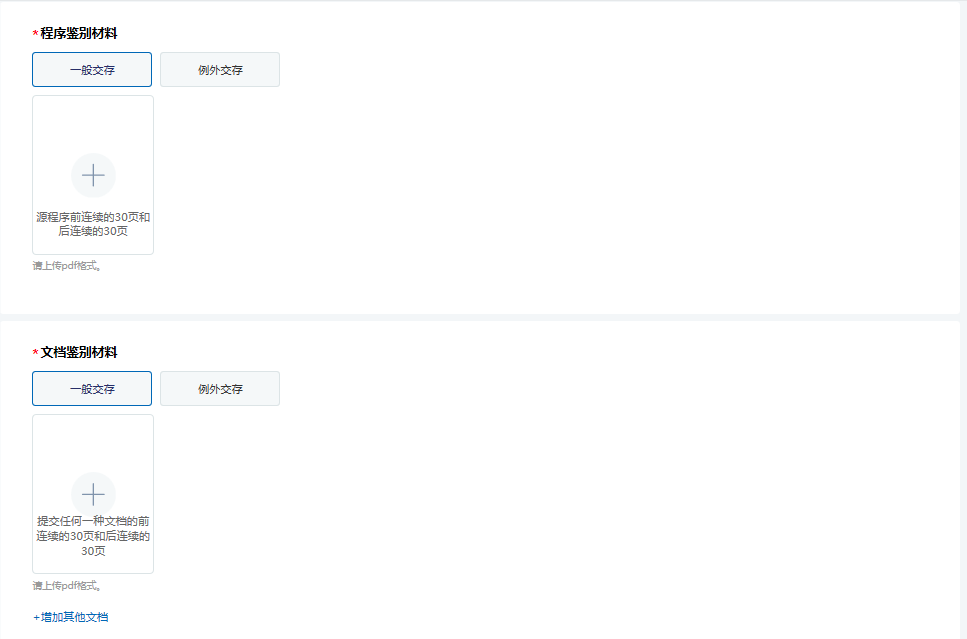 